Собрание депутатов города ТроицкаЧелябинской областиЧетвёртый созывСемьдесят второе заседание   Р Е Ш Е Н И Еот  25.09.2014г.  № 174      г. ТроицкОб утверждении Положения о составе, порядке подготовки и утверждения местных нормативов градостроительного проектирования Троицкого городского округаВ соответствии с Градостроительным кодексом Российской Федерации, Федеральным законом от 29 декабря 2004 года № 191-ФЗ «О введении в действие Градостроительного кодекса Российской Федерации», Федеральным законом от 6 октября 2003 года  № 131-ФЗ «Об общих принципах организации местного самоуправления в Российской Федерации», руководствуясь Уставом города Троицка, Собрание депутатов города Троицка РЕШАЕТ:Утвердить Положение о составе, порядке подготовки и утверждения местных нормативов градостроительного проектирования Троицкого городского округа (приложение).Признать утратившим силу решение Собрания депутатов города Троицка от 18.11.2009 года № 250 «Об утверждении Положения о составе и порядке подготовки и утверждении местных нормативов градостроительного проектирования города Троицка».Настоящее решение опубликовать в газете «Вперёд».Настоящее решение вступает в силу со дня его официального опубликования.Председатель Собрания депутатов города Троицка						       В.Ю. ЧухнинГлава города Троицка							       А.Г. ВиноградовПРИЛОЖЕНИЕк решению Собраниядепутатов города Троицкаот 25.09.2014г. № 174ПОЛОЖЕНИЕ о  составе,  порядке подготовки и утверждения местных нормативовградостроительного проектирования Троицкого городского округаОбщие положенияНастоящее Положение о местных нормативах градостроительного проектирования Троицкого городского округа (далее - Положение) разработано в соответствии с Градостроительным кодексом Российской Федерации, Федеральным законом от 27 декабря 2002 года № 184-ФЗ «О техническом регулировании», с учетом нормативов градостроительного проектирования «Градостроительство. Планировка и застройка городских и сельских поселений», утвержденных Приказом Министерства регионального развития Российской Федерации от 28 декабря 2010 г. № 820.Положение определяет состав местных нормативов градострои-тельного проектирования Троицкого городского округа (далее - нормативы), порядок их разработки, утверждения и применения. Нормативы принимаются в целях: защиты прав и интересов граждан, потребителей строительной продукции, общества и государства; создания благоприятных условий жизнедеятельности и здоровья населения; выполнения экологических требований, санитарных правил и нормативов, рационального использования природных, материальных, топливно-энергетических и трудовых ресурсов. Местными нормативами градостроительного проектирования Троицкого городского округа являются нормативные правовые акты, которые содержат минимальные расчетные показатели обеспечения благоприятных условий жизнедеятельности человека (в том числе объектами социального и коммунально-бытового назначения, доступности таких объектов для населения, включая инвалидов, объектами инженерной инфраструктуры и благоустройство территорий), учитываемыми при принятии решений о развитии застроенных территорий и заключении соответствующих договоров, а также при подготовке, согласовании и утверждении проектной документации на территории Троицкого городского округа. Нормативы не должны нарушать положения, установленные законодательными и иными нормативными правовыми актами Российской Федерации. Не допускается утверждение нормативов, содержащих минимальные расчетные показатели обеспечения благоприятных условий жизнедеятельности человека, ниже, чем минимальные расчетные показатели обеспечения благоприятных условий жизнедеятельности человека, установленные утвержденными нормативами градостроительного проектирования Российской Федерации и Челябинской области. Состав    минимальных   расчетных   показателей   обеспеченияблагоприятных условий жизнедеятельности человека, особенностиих разработки и утвержденияНормативы включают в себя следующие рекомендуемые минимальные расчетные показатели обеспечения благоприятных условий жизнедеятельности человека на территории Троицкого городского округа для: Определения интенсивности использования территорий различного назначения в зависимости от их расположения, а также этапов последовательного достижения поставленных задач развития таких территорий, в том числе: а) плотности населения на территориях жилого назначения, выраженной в количестве человек на один гектар территории и (или) количестве квадратных метров общей жилой площади на один гектар территории при различных показателях жилищной обеспеченности на различных этапах развития территории; б) интенсивности использования территорий иного назначения.Определения потребности в территориях различного назначения с соблюдением требований Градостроительного кодекса Российской Федерации к видам и составу территориальных зон, включая: а) территории для размещения различных типов жилищного и иных видов строительства; б) озелененные и иные территории общего пользования применительно к различным элементам планировочной структуры и типам застройки, в том числе парки, сады, скверы, бульвары, размещаемые на селитебной территории; в) территории для развития сети дорог и улиц с учетом пропускной способности этой сети, уровня автомобилизации (из расчета количества автомобилей на тысячу человек постоянно проживающего и приезжающего населения);г) территории для развития объектов инженерно-технического обеспечения.Определения размеров земельных участков для размещения объектов капитального строительства, в том числе: а) объектов социального обслуживания; б) объектов коммунального обслуживания; в) линейных объектов дорожной инфраструктуры, включая указания о категориях дорог и улиц, расчетной скорости движения, ширине полос движения, другие показатели (при условии отсутствия таких показателей в технических регламентах); г) линейных и иных объектов инженерно-технической инфраструктуры; д) объектов для хранения индивидуального и иных видов транспорта; ж) иных объектов.Обеспечения доступности объектов социального, транспортного обслуживания путем установления расстояний до соответствующих объектов различных типов и применительно к различным планировочным и иным условиям.Определения при подготовке проектов планировки и проектов межевания: а) размеров земельных участков, выделяемых для функционирования проектируемых и существующих зданий, строений, сооружений, включая многоквартирные дома; б) нормативы проектируемых: улиц, проездов, иных объектов транспортной инфраструктуры, применительно к различным элементам планировочной структуры территории; зданий, строений и сооружений различных типов и при различных планировочных условиях. Нормативы могут содержать иные минимальные расчетные показатели, учитывающие индивидуальные особенности и потребности застройки Троицкого городского округа объектами капитального строительства, обеспечивающие безопасность и благоприятные условия жизнедеятельности населения, если такие нормативы не установлены законодательством о техническом регулировании и не содержатся в технических регламентах. Порядок разработки и утверждения нормативовРешение о подготовке местных нормативов принимается администрацией города Троицка.Разработка нормативов осуществляется Управлением по архитектуре и градостроительству администрации города Троицка. Подготовленный проект нормативов размещается на официальном сайте Троицкого городского округа в сети «Интернет».Предложения и замечания по проекту нормативов принимаются Управлением по архитектуре и градостроительству администрации города Троицка в течение двух месяцев со дня размещения проекта нормативов на официальном сайте Троицкого городского округа в сети «Интернет».При поступлении по проекту нормативов предложений и замечаний Управление по архитектуре и градостроительству администрации города Троицка рассматривает их по существу. Управление по архитектуре и градостроительству администрации города Троицка проводит согласительные процедуры, по итогам которых  проект нормативов является доработанным. Отклонение предложений и замечаний, поступивших по проекту нормативов, должно быть письменно аргументировано Управлением по архитектуре и градостроительству администрации города Троицка. Управление по архитектуре и градостроительству администрации города Троицка направляет проект нормативов главе города Троицка для принятия одного из следующих решений: направить представленный проект нормативов в установленном порядке на утверждение в Собрание депутатов города Троицка; отклонить и направить на доработку. Решение Собрания депутатов города Троицка об утверждении нормативов подлежит опубликованию в порядке, установленном для официального опубликования нормативных правовых актов муниципального образования, иной официальной информации, а также размещается на сайте Троицкого городского округа  в сети «Интернет». Внесение изменений в нормативы осуществляется в порядке, определенном главой 3 настоящего Положения.4. Применение нормативовНормативы учитываются при подготовке, согласовании и утверждении (корректировке) генерального плана, правил землепользования и застройки, проектов планировки и межевания территории, инженерных изысканий, проектной документации на территории Троицкого городского округа. Нормативы подлежат применению всеми органами управления и надзора, предприятиями и организациями независимо от формы собственности и принадлежности, гражданами, занимающимися индивидуальной трудовой деятельностью или осуществляющими индивидуальное строительство, а также общественными и иными организациями – участниками градостроительной деятельности на территории Троицкого городского округа. На существующие здания и сооружения, запроектированные и построенные в соответствии с ранее действовавшими нормативами, вновь утвержденные нормативы не распространяются, за исключением случаев, когда дальнейшая эксплуатация таких зданий и сооружений в соответствии с новыми данными приводит к недопустимому риску для безопасности жизни и здоровья людей. В таких случаях компетентные муниципальные органы или собственник объекта должны принять решение о реконструкции, ремонте или сносе существующих зданий и сооружений. При изменении функционального назначения существующих зданий (сооружений) или отдельных помещений в них должны применяться действующие нормативы в соответствии с новым назначением этих зданий или помещений. Юридические и физические лица несут ответственность за нарушение обязательных нормативов и правильность их применения в соответствии с законодательством.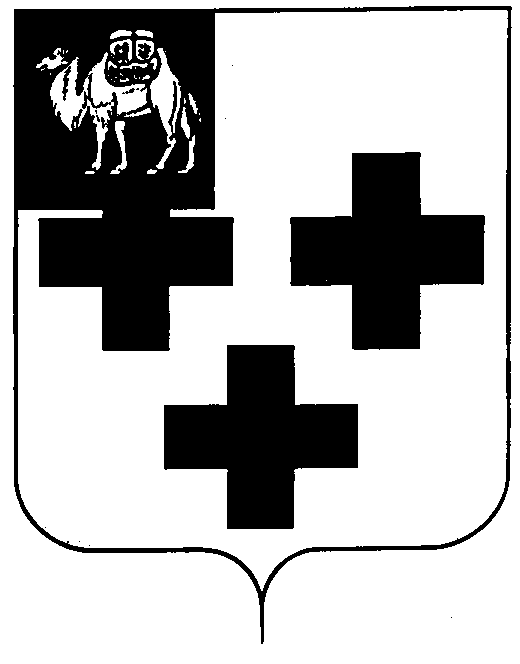 